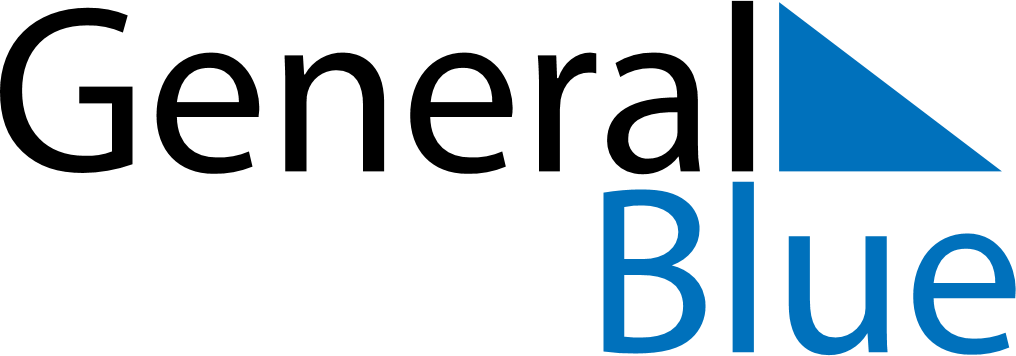 2023 - Q3Australia2023 - Q3Australia2023 - Q3Australia2023 - Q3Australia2023 - Q3Australia2023 - Q3Australia July 2023 July 2023 July 2023SundayMondayMondayTuesdayWednesdayThursdayFridaySaturday12334567891010111213141516171718192021222324242526272829303131 August 2023 August 2023 August 2023SundayMondayMondayTuesdayWednesdayThursdayFridaySaturday123456778910111213141415161718192021212223242526272828293031 September 2023 September 2023 September 2023SundayMondayMondayTuesdayWednesdayThursdayFridaySaturday1234456789101111121314151617181819202122232425252627282930Sep 3: Father’s Day